В соответствии c Федеральным законом от 6 октября 2003 г. № 131-ФЗ «Об общих принципах организации местного самоуправления в Российской Федерации», Уставом Суоярвского муниципального округа,        Совет Суоярвского муниципального округа РЕШИЛ:1. Информацию о состоянии и перспективах транспортного обслуживания населения Суоярвского муниципального округа принять к сведению.(прилагается)2. Опубликовать настоящее решение на официальном сайте Суоярвского муниципального округа в информационно-телекоммуникационной сети «Интернет».3. Настоящее решение вступает в силу с момента его принятия. Председатель СоветаСуоярвского муниципального округа     	                                      Н.В. ВасенинаГлава Суоярвского муниципального округа			           Р.В. ПетровИнформация об организации транспортного обслуживания населения Суоярвского муниципального округаВ соответствии с Федеральным законом «Об общих принципах организации местного самоуправления в Российской Федерации» администрация Суоярвского муниципального округа осуществляет полномочия по организации транспортного обслуживания населения между населенными пунктами в границах Суоярвского муниципального округа.В 2022 году пригородные муниципальные маршруты являлись нерентабельными и непривлекательными для автотранспортных компаний из-за большой удаленности поселков, неудовлетворительного состояния автомобильных дорог, малочисленного и нестабильного пассажиропотока. Эти факторы не позволяют организовать муниципальные маршруты в достаточном количестве и с удовлетворительным уровнем комфорта.          На 2022 год был заключен договор фрахтования с ИП Воробьев А.А. по следующим маршрутам:- Суоярви – Леппясюрья;- Леппясюрья – Суоярви;- Суоярви – Вегарус – Суоярви;- Суоярви – Суоёки – Суоярви.           В течение 2022 года трижды (июнь, октябрь, ноябрь) проводился открытый конкурс на право получения свидетельства об осуществлении перевозок по ряду муниципальных маршрутов между населенными пунктами Суоярвского района. По итогу, все конкурсы признан несостоявшимся в связи с отсутствием заявок.Всего за 2022 год по договору фрахтования выполнено 69 рейсов, перевезено более 500 пассажиров (в среднем 8,2 человек в рейс).Относительно 2021 года пассажиропоток в Суоярвском муниципальное округе снизился на 41%. Этому могло поспособствовать уменьшение общей численности населения округа, а также нестабильное расписание и осуществление пассажирских перевозок. Во исполнение решения Суоярвского районного суда в феврале 2017 года администрацией организован муниципальный маршрут в п. Поросозеро «Красный Бор - Совдозерское шоссе».  В соответствии с требованиями Федерального закона от 13.07.2015 г. № 220-ФЗ «Об организации регулярных перевозок пассажиров и багажа автомобильным транспортом и городским наземным электрическим транспортом в Российской Федерации» разработан и утвержден Порядок установления, изменения и отмены муниципальных маршрутов регулярных перевозок в Суоярвском районе,  реестр муниципальных маршрутов регулярных перевозок, схема маршрута, закуплены бланки строгой отчетности (свидетельство об осуществлении пассажирских перевозок по маршруту регулярных перевозок, карта маршрута). В 2022 году проведено 5 открытых конкурсов февраль, апрель, май, октябрь, декабрь. Все конкурсы признаны несостоявшимися в связи с отсутствием заявок на участие в конкурсе.  По территории Суоярвского муниципального района проходят два межмуниципальных маршрута, которые организует Государственный комитет Республики Карелия по дорожному хозяйству, транспорту и связи: № 520 Петрозаводск - Суоярви, №521 Петрозаводск – Суоярви – Поросозеро.При поступлении информации о срывах или отменах рейсов на межмуниципальных маршрутах администрация Суоярвского муниципального округа направляет письма в  Госкомитет Республики Карелия по дорожному хозяйству, транспорту и связи  и  перевозчику. Информация подготовлена отделом по развитиюпредпринимательства и инвестиционной политикиадминистрации Суоярвского муниципального округаРОССИЙСКАЯ ФЕДЕРАЦИЯРЕСПУБЛИКА  КАРЕЛИЯ СОВЕТ СУОЯРВСКОГО МУНИЦИПАЛЬНОГО ОКРУГА    IX сессия                                                                                             I  созывРЕШЕНИЕ   21.02.2023                                                                                          № 108«О состоянии и перспективах транспортного обслуживания населения Суоярвского муниципального округа»Наименование маршрутаКол-во рейсовПеревезено пассажировСреднее чел./рейсОбщие данные695668,2Суоярви – Суоёки691,5Суоярви-Вегарус681,33Суоярви - Леппясюрья575499,6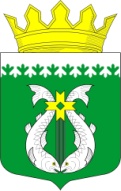 